REPORT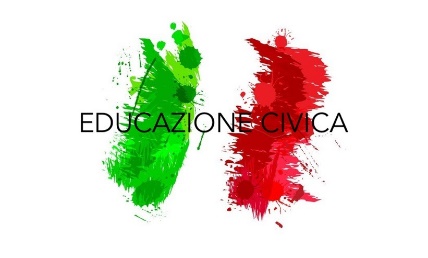 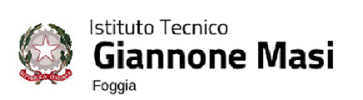 Educazione civica CLASSE: ______________Primo quadrimestrePrimo quadrimestrePrimo quadrimestrePrimo quadrimestrePrimo quadrimestreSecondo quadrimestreSecondo quadrimestreSecondo quadrimestreSecondo quadrimestreSecondo quadrimestreSett.Ott.Nov.Dic.Genn.Febbr.Mar.Apr.Mag.Giug.Disciplina………Ore annuale previste:……….Ore svolte….Ore svolte….Ore svolte….Ore svolte….Ore svolte….Ore svolte….Ore svolte….Ore svolte….Ore svolte….Ore svolte….Unità didattiche:………………………………………………Unità didattiche:………………………………………………Unità didattiche:………………………………………………Unità didattiche:………………………………………………Unità didattiche:………………………………………………Unità didattiche:………………………………………………Unità didattiche:………………………………………………Unità didattiche:………………………………………………Unità didattiche:………………………………………………Unità didattiche:………………………………………………Unità didattiche:………………………………………………Disciplina………Ore annuale previste:……….Ore svolte….Ore svolte….Ore svolte….Ore svolte….Ore svolte….Ore svolte….Ore svolte….Ore svolte….Ore svolte….Ore svolte….Unità didattiche:………………………………………………Unità didattiche:………………………………………………Unità didattiche:………………………………………………Unità didattiche:………………………………………………Unità didattiche:………………………………………………Unità didattiche:………………………………………………Unità didattiche:………………………………………………Unità didattiche:………………………………………………Unità didattiche:………………………………………………Unità didattiche:………………………………………………Unità didattiche:………………………………………………Disciplina………Ore annuale previste:……….Ore svolte….Ore svolte….Ore svolte….Ore svolte….Ore svolte….Ore svolte….Ore svolte….Ore svolte….Ore svolte….Ore svolte….Unità didattiche:………………………………………………..Unità didattiche:………………………………………………..Unità didattiche:………………………………………………..Unità didattiche:………………………………………………..Unità didattiche:………………………………………………..Unità didattiche:………………………………………………..Unità didattiche:………………………………………………..Unità didattiche:………………………………………………..Unità didattiche:………………………………………………..Unità didattiche:………………………………………………..Unità didattiche:………………………………………………..Disciplina………Ore annuale previste:……….Ore svolte….Ore svolte….Ore svolte….Ore svolte….Ore svolte….Ore svolte….Ore svolte….Ore svolte….Ore svolte….Ore svolte….Unità didattiche:…………………………………………………..Unità didattiche:…………………………………………………..Unità didattiche:…………………………………………………..Unità didattiche:…………………………………………………..Unità didattiche:…………………………………………………..Unità didattiche:…………………………………………………..Unità didattiche:…………………………………………………..Unità didattiche:…………………………………………………..Unità didattiche:…………………………………………………..Unità didattiche:…………………………………………………..Unità didattiche:…………………………………………………..Disciplina………Ore annuale previste:……….Ore svolte….Ore svolte….Ore svolte….Ore svolte….Ore svolte….Ore svolte….Ore svolte….Ore svolte….Ore svolte….Ore svolte….Unità didattiche:………………………………………..Unità didattiche:………………………………………..Unità didattiche:………………………………………..Unità didattiche:………………………………………..Unità didattiche:………………………………………..Unità didattiche:………………………………………..Unità didattiche:………………………………………..Unità didattiche:………………………………………..Unità didattiche:………………………………………..Unità didattiche:………………………………………..Unità didattiche:………………………………………..